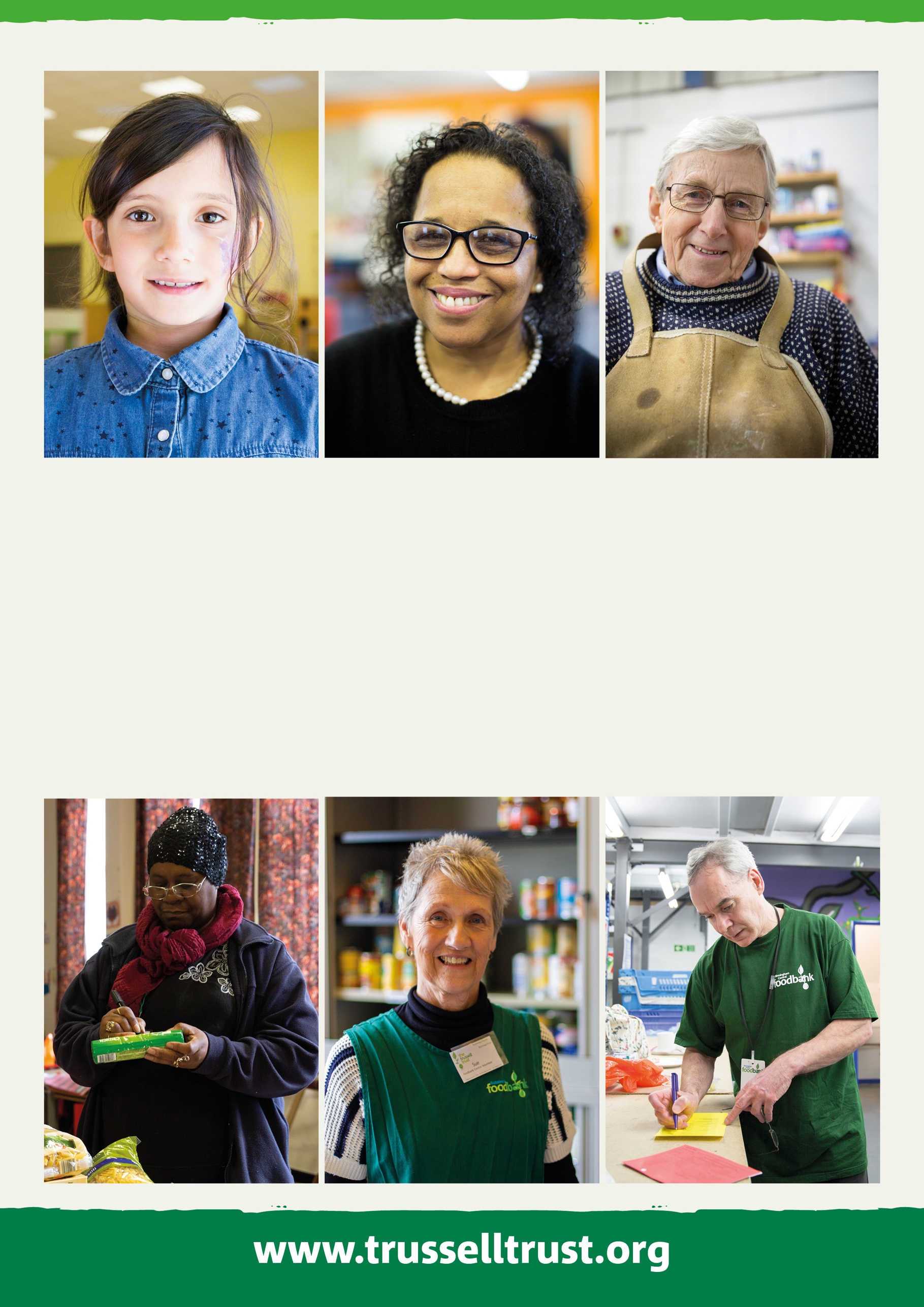 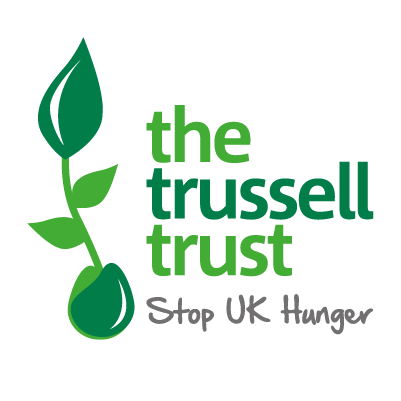 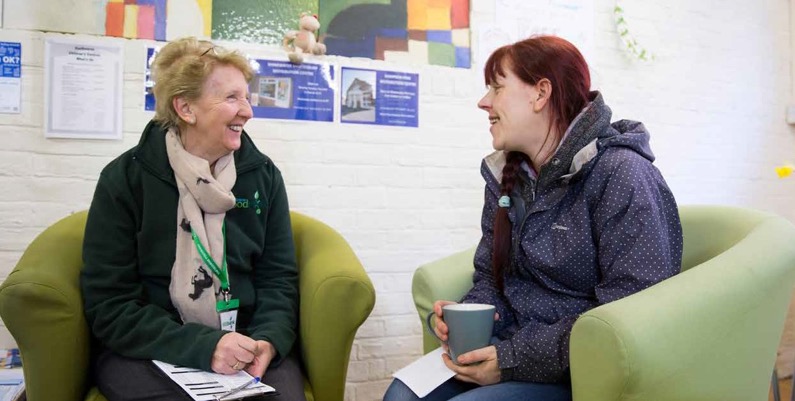 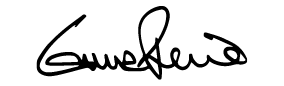 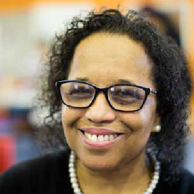 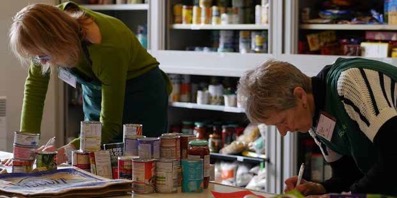 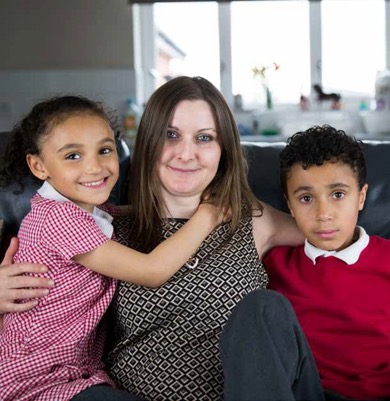 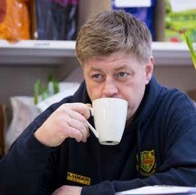 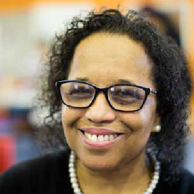 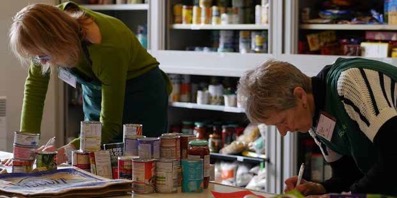 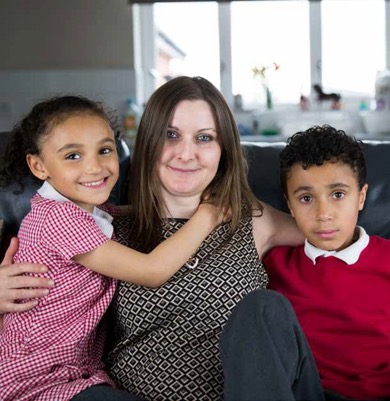 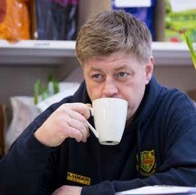 3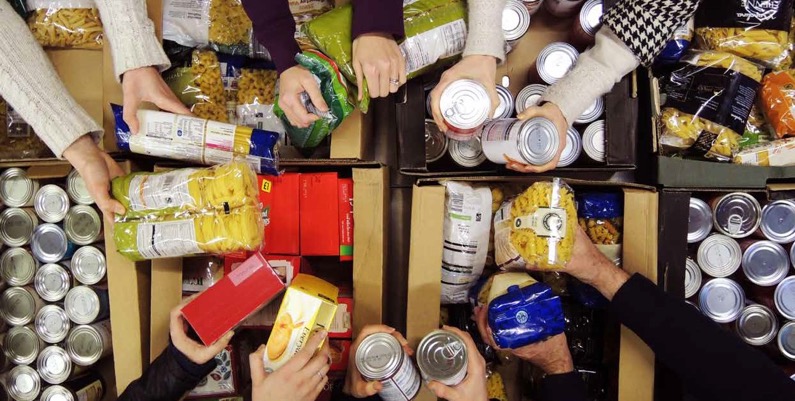 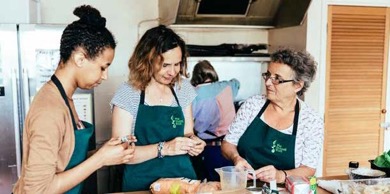 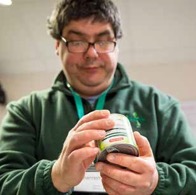 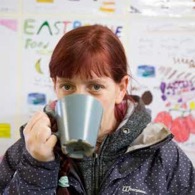 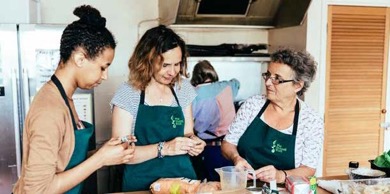 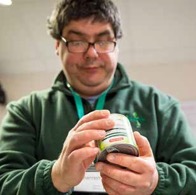 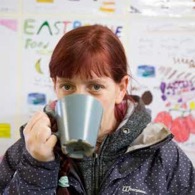 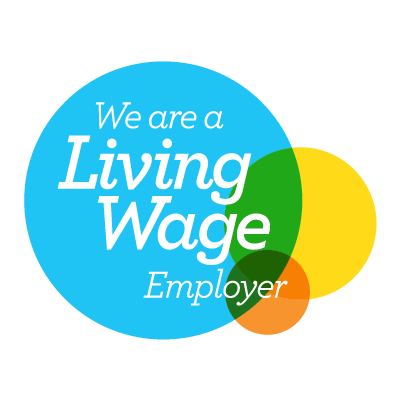 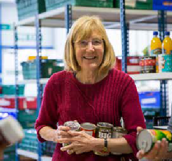 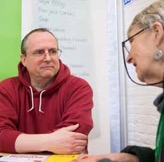 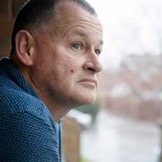 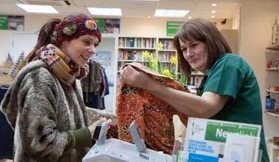 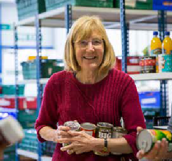 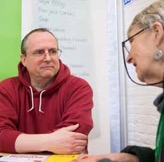 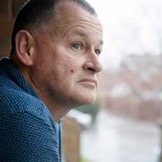 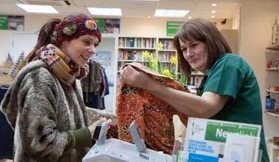 Technical skills and minimum knowledge:Demonstrable experience in and knowledge of a variety of monitoring and evaluation tools and approaches to support impact reporting, including in a voluntary sector or similar contextProven research experience and good knowledge of quantitative and qualitative research methods, and what constitutes robust researchStrong project management skills and experience, including the ability to manage a diverse portfolio of projects effectivelyDemonstrable ability to influence other colleagues to bring about culture change in the area of systems and processesAbility to lead a team of specialists and summarise complex information from a range of sources in a strategic and accessible wayExcellent written and verbal communication skillsBehaviours and competencies:Good relational skills including the ability to work effectively as part of a team, with community groups / volunteers, and with people who have lived experience of povertyAbility to identify and engage with key project stakeholdersAble to influence others whilst maintaining valuable relationshipsAbility to prioritise tasks and work to deadlinesDemonstrate a dedication to the values of the Trussell TrustDemonstrates empathy for people from disadvantaged, marginalised or socially- excluded backgrounds Role models inclusive behaviours, values and leadershipKey StakeholdersInnovation and Programme Development Senior ManagerAudience Insight ManagerStrategic IntelligenceProgramme Leads across the organisationTrusts and GrantsCorporate Partnerships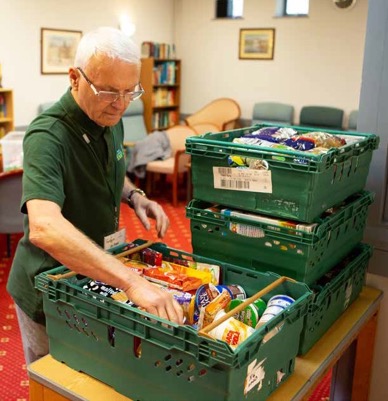 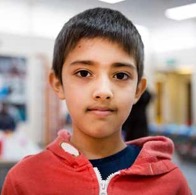 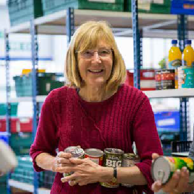 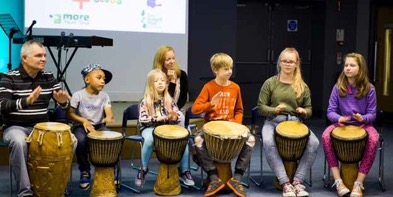 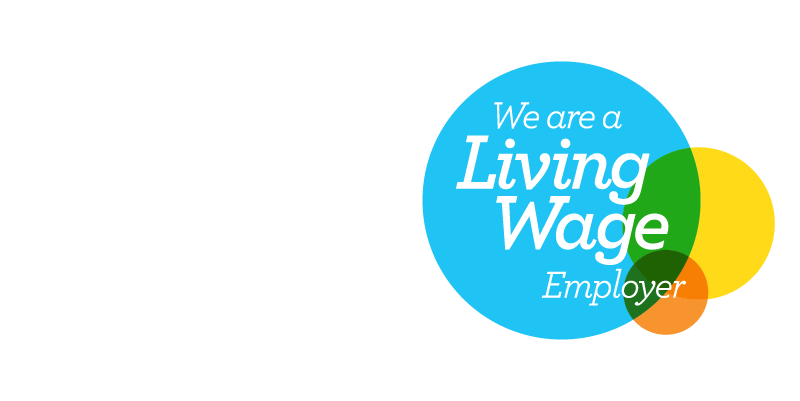 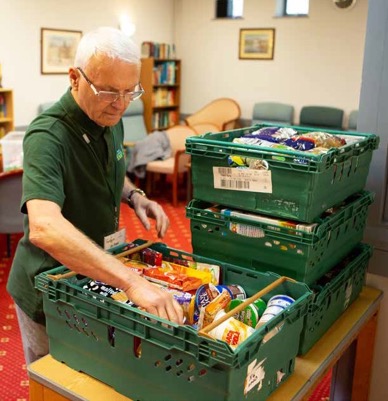 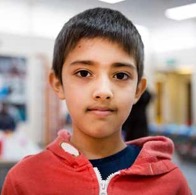 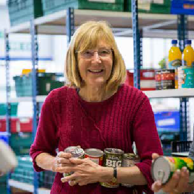 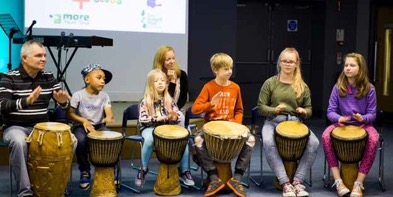 